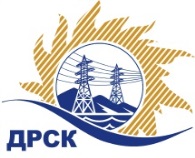 Акционерное Общество«Дальневосточная распределительная сетевая компания»Протокол № 129/МТПиР-ВПзаседания закупочной комиссии по выбору победителя по открытому запросу цен на право заключения договора на поставку«Дальномеры» закупка № 157 раздел  2.2.2, 4.2  ГКПЗ 2017       ЕИС–№31604488210 (МСП)ПРИСУТСТВОВАЛИ: члены постоянно действующей Закупочной комиссии АО «ДРСК»  2-го уровня.Форма голосования членов Закупочной комиссии: очно-заочная.ВОПРОСЫ, ВЫНОСИМЫЕ НА РАССМОТРЕНИЕ ЗАКУПОЧНОЙ КОМИССИИ: О  рассмотрении результатов оценки заявок Участников.Об отклонении заявки ООО "РУСГЕОКОМ". О признании заявок соответствующими условиям запроса цен.Об итоговой ранжировке заявок.О выборе победителя запроса цен.РЕШИЛИ:        По вопросу № 1Признать объем полученной информации достаточным для принятия решения.Утвердить окончательные цены предложений участников       По вопросу № 2       Отклонить заявку Участника ООО "РУСГЕОКОМ"(129327, г. Москва, ул. Коминтерна, д. 7)  от дальнейшего рассмотрения на основании п. 2.5.1 Документации о закупке.         По вопросу № 3         Признать заявки ООО "АУРА-М" (690014, г. Владивосток, пр-т Красного Знамени, д. 121, офис 140), ООО "Атом ДВ" (680022, г. Хабаровск, ул. Раздольная, 11, офис 206) удовлетворяющими по существу условиям запроса цен и принять их к дальнейшему рассмотрению.        По вопросу № 4                  Утвердить итоговую ранжировку заявок         По вопросу № 5Признать победителем запроса цен на поставку «Дальномеры» участника, занявшего первое место по степени предпочтительности для заказчика: ООО "АУРА-М" (690014, г. Владивосток, пр-т Красного Знамени, д. 121, офис 140) на условиях: стоимость предложения  694 915,25 руб. без учета НДС (820 000,00 руб. с учетом НДС).Срок завершения поставки: до 30.04.2017г. с возможностью досрочной поставки. Условия оплаты: в течение 30 календарных дней с даты подписания товарной накладной (ТОРГ-12). Гарантийный срок: 12 месяцев. Предложение действительно до 30 апреля 2017г.исполнитель Чуясова Е.Г.Тел. 397268город  Благовещенск «26» января 2017года№Наименование участника и его адресПредмет заявки на участие в запросе цен1ООО "РУСГЕОКОМ" (129327, г. Москва, ул. Коминтерна, д. 7)Цена: 450 000,00 руб. с НДС(цена без НДС: 381 355,93 руб.)2ООО "АУРА-М" (690014, г. Владивосток, пр-т Красного Знамени, д. 121, офис 140)Цена: 820 000,00 руб. с НДС(цена без НДС: 694 915,25 руб.)3ООО "Атом ДВ" (680022, г. Хабаровск, ул. Раздольная, 11, офис 206.)Цена: 833 000,00 руб. с НДС(цена без НДС: 705 932,20 руб.)Основания для отклоненияФ.И.О. эксперта1.1 В представленном Участником Дальномере RGK D1500A (вместо Дальномера Bushnell Elite 1 Mile) выявлены следующие несоответствия технических характеристик номенклатуры:  -   Увеличение:  6 крат вместо 7 крат; -   Диапазон измерений:   5-1500 м. вместо 4,6-1609 м.;-    Водонепроницаемость: данные отсутствуют;-   Точность измерения: +1 м (при дальности от 1-1500 м) вместо + 0,46 м (при дальности 200 м) и +0,9 м (1,6 км);1.2  В представленном Участником Дальномере RGK D1500A (вместо Дальномера VERTEX Laser L 402) выявлены следующие несоответствия технических характеристик номенклатуры:-   Увеличение:  6 крат вместо 8 крат;-  Точность измерения: +1 м (при дальности от 1-1500 м) вместо +0,1 м (при дальности 100 м) и +1 м (более 100 м);-   Диапазон измерений:   5-1500 м. вместо 4,6-1609 м;- нет функции Bluetooth, функции определения провиса проводов, функции измерения углов наклона, функции  Hazard Tree Limit, функция сканирования при измерении на тонких объектах, что не соответствует п. 3.2 Технического задания.Машкина О.П.Место в итоговой ранжировкеНаименование и адрес участникаЦена заявки на участие в закупке без НДС, руб.1 местоООО "АУРА-М" (690014, г. Владивосток, пр-т Красного Знамени, д. 121, офис 140)694 915,25 2 местоООО "Атом ДВ" (680022, г. Хабаровск, ул. Раздольная, 11, офис 206.)705 932,20 Ответственный секретарь Закупочной комиссии:Елисеева М.Г._____________________________